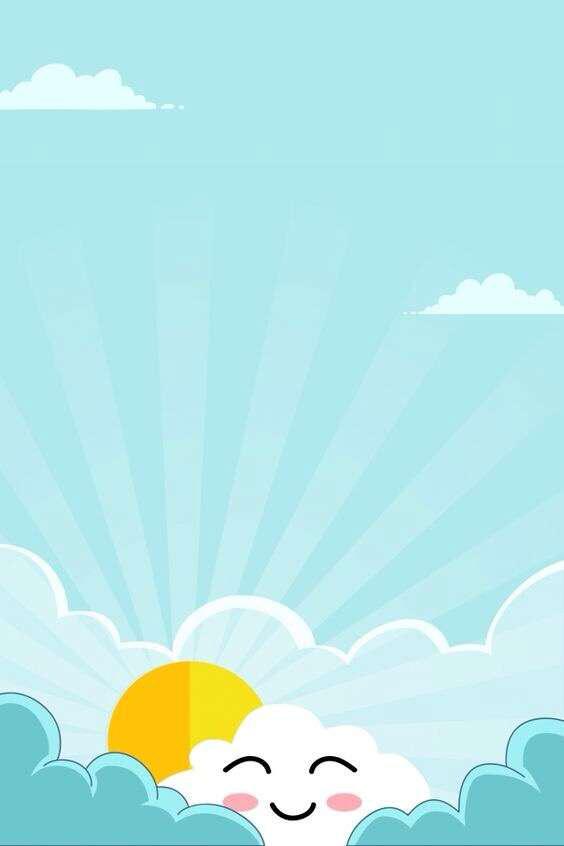 ИГРАЕМ ВСЕЙ СЕМЬЕЙ(веселые досуги)Подготовил: инструктор по физической культуре Чекмарева Т.В. СП д/с «Лучик»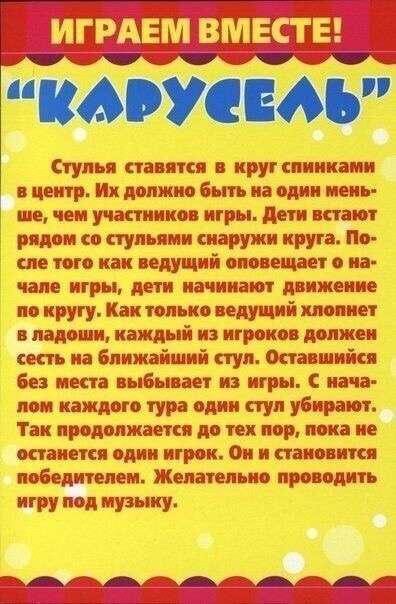 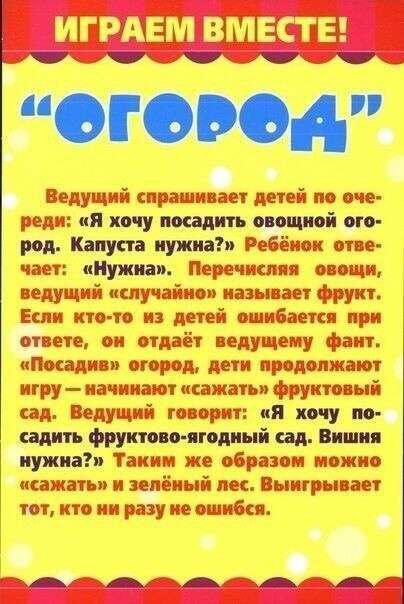 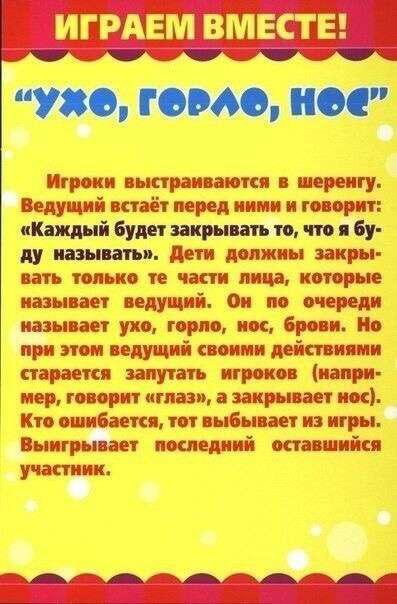 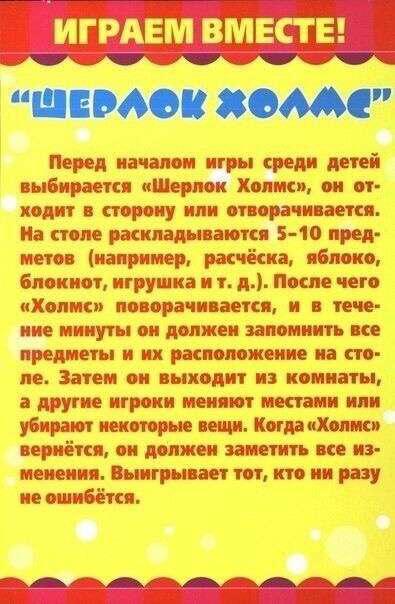 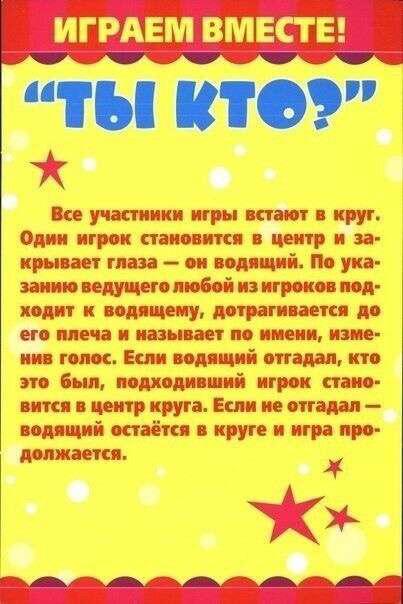 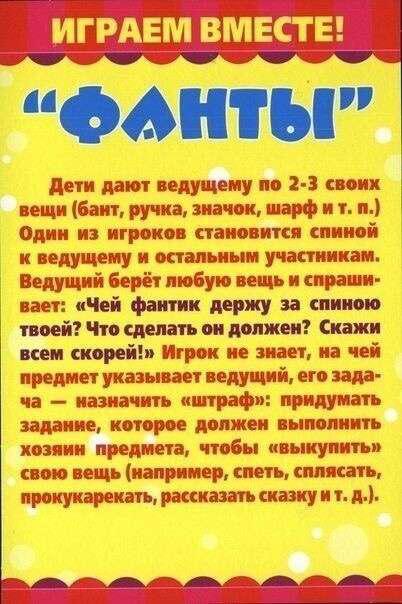 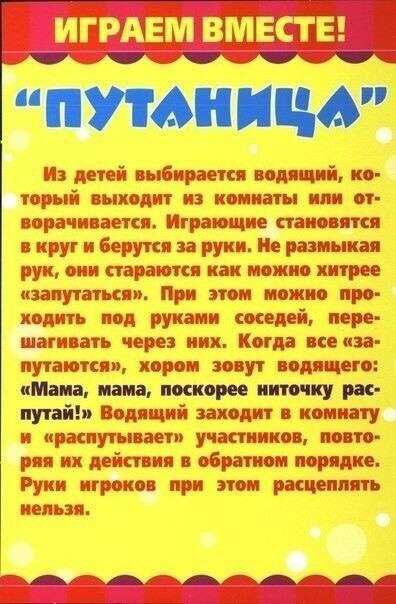 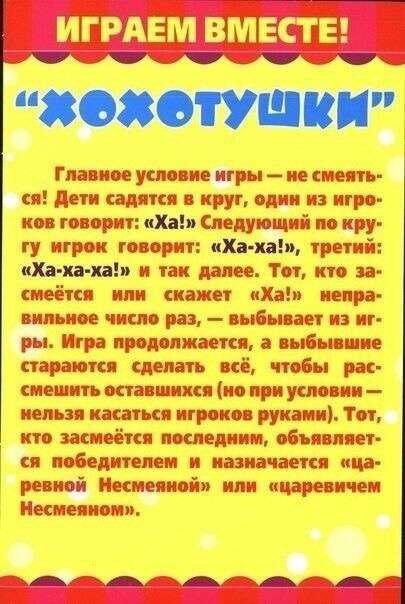 